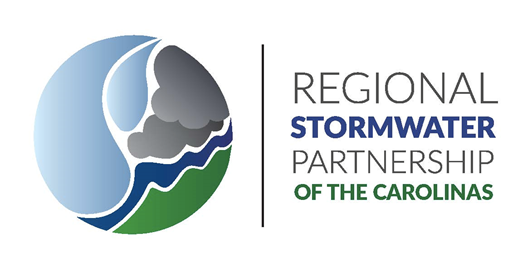 RSPC 2019 ANNUAL MeetingFebruary 13, 2019Gaston College – Kimbrell Campus, Classroom Kcc1157220 Wilkinson Blvd, Belmont, NC 28012RSPC 2019 ANNUAL MeetingFebruary 13, 2019Gaston College – Kimbrell Campus, Classroom Kcc1157220 Wilkinson Blvd, Belmont, NC 28012RSPC 2019 ANNUAL MeetingFebruary 13, 2019Gaston College – Kimbrell Campus, Classroom Kcc1157220 Wilkinson Blvd, Belmont, NC 28012February 13, 2019ANNUAL MEETING(Note: * Voting Item)ANNUAL MEETING(Note: * Voting Item)9:00 – 9:10Networking and Breakfast Gathering for meetingCarolina Insight Interview with Dave Johnson9:10 – 9:30WelcomeWelcome Call to Order & Welcome – Rob DonhamThanks to Chad Waldrup and City of BelmontIntroductions – All in attendanceEstablishment of Quorum Declared9:30-9:35Secretary ReportMinutes from Nov 7th Meeting, Chris Costner*Approval of Minutes – Gina Ratajc9:35 – 9:45Annual Fiscal ReportAnnual Fiscal Report prepared by Franklin Gover, presented by Kari Guyer*Approval of Annual Fiscal Report – Gina Ratajc9:45 -9:50Chairman ReportRSPC Overview– Rob DonhamOur membership growthTown of Stanley and Dallas 2018-19 Success9:50 – 10:05Committees Non-Profit Craig Miller – Committee ChairMembers: Rob Donham and Derek SlocumBudget Committee Franklin Gover – Committee ChairMembers: David Caldwell and Chris Costner New Membership Derek Slocum – Committee ChairMembers: Chris Costner, David Johnson, Kevin Krouse Membership Flyer10:05 – 10:20Annual ReportRSPC Annual Report, Regina GuyerMedia Reach10:20 – 10:35RSPC Member SurveySeeking Insight on Municipalities’ Needs – Craig MillerTime to reflect on needs and complete survey10:35 – 10:50Events Regina Guyer: Elected Officials Stormwater Workshop NC DEQ – MS4 Phase II WorkshopPENC – Stormwater Webinar in MarchSC AWWA -WEASC “STORM” Lunch and Learn 10:50 – 10:55GrantsWRRI – SWG Research Concepts – ReginaCollaboration: JCSU and Meck Co Solid Waste 10:55 – 11:00Promotional / MarketingNike Dri Knit Shirts Portfolio Journals Pens11:00 – 11:15Lunch BreakWorking Lunch After 15 Minute Break11:15 – 11:20Website Overview of Website Updates – KariEvent Registrations11:20 -11:35Marketing CampaignCommercial Schedule – KariAdditional Interviews11:35 – 12:00RSPC Membership SurveyDiscussion of Members Needs for meeting NPDES requirements12:00 – 12:45RSPC Vision 2019 Creating A Vision for 2019Focus Area Tech Talk Topic/Dates PlansEducational Outreach12:45– 12:50Meeting Summary	Confirm action items and votes – Gina Ratajc12:50 – 12:55PhotoGroup Photo and Officers’ Photo1:00AdjournMotion to AdjournSave the DatesFuture Meetings& EventsElected Officials Workshop:Feb 28, 2019 (8:30-12:30)Quarterly Meetings:May 1, 2019 (12:00 - 2:30)Aug 21, 2019 (12:00 - 2:30)Nov 6, 2019 (12:00 - 2:30)NC DEQ Workshops:(8:30am – 5pm)
April 4, 2019April 5, 2019SCAWWA-WEASC TrainingFebruary 15, 201912-2pmApril 5, 201912-2pmMecklenburg County OfficesMecklenburg County OfficesStatesville Fitness CenterHarrisburg Public Works Complex Mecklenburg County OfficesWestern Piedmont Council of Governments1880 2nd Avenue NW, Hickory, NC 28601Will Wilhelm from Kimley and Horn – "Using Green Infrastructure and Stream Restoration for Stormwater Management and a Way to Create Great Public Spaces." – SC&G 150 Pine Island Rd, Columbia SCBen Nash from Brown and Caldwell –"Coastal Resiliency and Shoreline Restoration:  Evolving the Way We Protect Restored Shorelines."Sand Dunes, 1735 Atlantic Ave. Sullivan Island, SCSee You In May!RSPCNEXT MEETING on MAY 1, 2019